Devuelva antes del 17 de diciembre, 2018Academia de las Artes Sarasota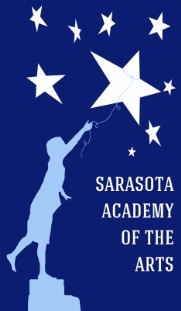 Forma de Promesa de Re-Inscripción(SOLO para estudiantes que Regresan a SAA)Para el Año Escolar 2019-2020Por favor Note: Se debe llenar una forma por separado para cada estudiante que se re-inscribirá.	Este formulario debe ser devuelto a la oficina de SAA y estampado con fecha del 17 de diciembre, 2018, antes de las 5:00PM para poder tener garantía de espacio apartado a su estudiante para el año escolar 2019-2020.InfoSnap es una inscripción en línea más detallada para las Escuelas del Condado de Sarasota que deberá completarse en una fecha posterior.Nombre del Padres/madre: 								Firma del Padre/madre: 							   Fecha: 				4466 Fruitville Road		Sarasota, FL  34232Teléfono: 941-377-2278		FAX: 941-404-4492www.SarasotaAcademyoftheArts.comFecha Y Hora de Recibido en la Oficina de SAA: 						Nombre del Estudiante:Apellido:Grado entrante:Nombre del hermano/a:El familiar asiste a SAA?   Si           NOGrado en 2019-2020:Escuela a la que asiste:Nombre del hermano/a:El familiar asiste a SAA?   Si           NOGrado en 2019-2020:Escuela a la que asiste:Nombre del hermano/a:El familiar asiste a SAA?   Si           NOGrado en 2019-2020:Escuela a la que asiste: